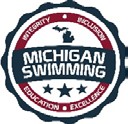 Integrity, Inclusion, Education, Excellence Autumn IMX Challenge  Hosted By: Atlantis Swimming (BBA) November 1-3, 2019 Sanction - This meet is sanctioned by Michigan Swimming, Inc. (MS), as a timed final meet on behalf of USA Swimming (USA-S), Sanction Number MI1920021 and MITT1920021. In granting this sanction it is understood and agreed that USA Swimming shall be free from any liabilities or claims for damages arising by reason of injuries to anyone during the conduct of the event.  MS rules, safety, and warm up procedures will govern the meet as is fully set forth in these meet rules. Location – Waterford Kettering High School, 2800 Kettering Drive, Waterford, MI 48392Motels – Use your favorite Hotel booking website. Facilities -Waterford Kettering pool is an 8 lane pool with a separate supervised warm-up and warm down area available. Depth at start is 8.5’ and 3.5’ at turn. Permanent starting blocks and non-turbulent lane markers will be used. Colorado timing system with an 8 lane display will be used..  There is ample balcony seating for spectators. Lockers are available (provide your own lock).  Public phones will be available. The competition course has not been certified in accordance with 104.2.2C (4).  Eligibility - The Autumn IMX Challenge is for all swimmers.   All swimmers must be currently registered with United States of America Swimming (USA-S). A swimmer's age on November 1, 2019 will determine his/her eligibility for a age group. Deck Registration - Unregistered swimmers must register on deck at this meet by turning in the athlete registration form and payment to the Meet Referee.  The cost of registering on deck is double the normal fee ($160.00 per swimmer for 2019-20 registration). Meet Format - Meet Format - All events are timed finals.  This meet is designed as an IMX Challenge:  All swimmers are encouraged to enter 8 individual events including all the events required in the USA Swimming IMXtreme Challenge, or IM Ready, for their respective age group plus additional events as well.  11-12 Girls events are in the morning and the 11-12 Boys events are in the afternoon on both Saturday and Sunday.  8 and Under swimmers may enter all listed events for the Atlantis Swimming IM Having Fun slate, as well as additional events if they wish!   Entry Limits - Entries will be accepted on a first come first serve basis by date of email for electronic entries and date of receipt by the Administrative Official for hard copy entries until the Michigan Swimming Four (4) hour per session maximum time limit is met. As set forth in entry procedures below, (A) a hard copy of your club’s entry summary sheet, (B) a hard copy of your club’s signed release/waiver agreement (C) your club’s certification of entered athletes and (D) your club’s entry and entry fees must be received by the Entry Chair in a timely fashion prior to the start of the meet, or your swimmers will not be allowed to swim in the meet.  Entries received after the four (4) hour per session time limit has been met will be returned even if received before the entry deadline. Swimmers Without A Coach - Any swimmer entered in the meet, unaccompanied by a USA-S member coach, must be certified by a USA-S member coach as being proficient in performing a racing start or must start each race from within the water.  It is the responsibility of the swimmer or the swimmer’s legal guardian to ensure compliance with this requirement. Individual Entry Limits - Swimmers may enter a maximum of three (3) individual events on Friday and five (5) individual events each day Saturday and Sunday. Time Trials, if allowed, count towards daily total.  Electronic Entries - $5.00 per individual event.  Please include a $1.00 Michigan Swimming surcharge for each swimmer entered.  Make checks payable to: Atlantis Swimming. Paper Entries - MS rules regarding non-electronic entries apply.  $6.00 per individual event.  There is a $1.00 additional charge per individual event paid if the entry is not submitted in Hy-Tek format.  Paper entries may be submitted to the Administrative Official on a spreadsheet of your choice however the paper entry must be logically formatted and must contain all pertinent information to allow the Administrative Official to easily enter the swimmer(s) in the correct events with correct seed times. Entry Procedures - Entries may be submitted to the Administrative Official as of October   4, 2019 at 8am.  The Administrative Official must receive all entries no later than October 27, 2019, 11:59pm. Entries must include correct swimmer name (as registered with USA/MS Swimming), age and USA number. You can import the order of events and event numbers from the Michigan Swimming website (http://www.miswim.org/).  All individual entries should be submitted via electronic mail to the Administrative Official at dawngurley@att.net . All entries will be processed in order by email date code or mail date code.  Any entries submitted will be considered provisional until such time as the Administrative Official has received a hard copy of: (a) your club's entries (Team Manager Meet Entries Report), (b) a hard copy of your club's signed release/waiver agreement (c) your clubs signed certification of entered athletes and (d) your club's entry fees.   This must be received in a timely fashion prior to the start of the meet or your swimmers will not be allowed to swim in the meet. The complete Autumn IMX Challenge entry packet with entry forms is available on the Michigan Swimming Website at http://www.miswim.org/ Refunds - Once a team or individual entry has been received and processed by the Administrative Official there are no refunds in full or in part unless the “over qualification exception” applies (see MS Rules). Entries - Your club's Entry, Entry Summary Sheet, Release/Waiver, Certification of EnteredAthletes and Check should be sent via U.S. mail or nationally recognized overnight courier to: Colleen Rose, 248-361-30782315 Torquay Ave, Royal Oak 48073  colleenvrose@yahoo.com,  Entry questions to AO – Dawn Gurley (dawngurley@att.net) Check In - Check in will be required. Check-in will be available 30 minutes prior to warmup. Failure to check in will cause the swimmer to be scratched from all events in that session. Check in will close 15 minutes after the start of warm up for each session. Check in sheets will be posted in the pool hallway outside of the locker rooms. Scratch Rules - Prior to check in close a swimmer may scratch events at the Clerk of Course.  After check in closes, you must see the Meet Referee to scratch an event.   Marshaling - All events will be self-marshaled.  Heat sheets will be posted in conspicuous areas on deck and distributed to coaches as soon as possible.  All swimmers will be expected to find their heat and lane independently. Seeding - All events are timed finals seeded slowest to fastest except for the 500 Freestyle and 400 IM which will be seeded fastest to slowest alternating genders (women/men). Deck Entries/Time Trials - Deck entries and Time Trials may be accepted at the Clerk of Course at the discretion of the Meet Referee and the Meet Director.  Deck Entries must be received by the close of Check-in for each session to be seeded. Deck Entries are $7.50 per entry. Deck entry and time trial swimmers are subject to the Michigan Swimming $1.00 general surcharge if they are not already entered into the meet. For Deck Entries and Time Trials, registration status must be proven by providing a current USA Swimming membership card or a current print out of an athlete roster from the Club Portal, the Club Portal is located on the USA Swimming website. The athlete by showing their membership from USA Swimming’s DECK PASS on a smart phone. Name, athlete ID and club affiliation should then be added to your database just as it appears on the card or list or the swimmer may compete unattached (UN) if they request to do so Meet Programs/Admissions - Individual session heat sheets will be available for $2.00 once the session has been seeded. The doors to the spectator area will be open at 4:00pm for Friday’s session and at 8:00am for Saturday and Sunday. Admission is $5 per day. A weekend pass will be available charged at 5$ per day for the total number of days remaining in the meet. IMX and IM Ready(IMR) explaination steppingstoneon your Scoring - Individual Scoring will occur via IMX scores (Power Points) for IM Xtreme and IM Ready events only.  Those scores will be based on participating in all IM Xtreme or IM Ready events in the following slates for each individual age: 8 y/o and Under, 9, 10, 11, 12, 13, 14, 15,16, 17, and 18 y/o. In the event of a DQ a swimmer is still qualified for the IMX or IMR slate they will just receive 0 points for the DQ’d event/s. (No event substitutions.) Time Trial events are NOT eligible.IM XTREME Events #8 and Under,9, 10 Year Old Girls: Events #7, 15, 20, 40, 468 and Under,9, 10 Year Old Boys: Events #8, 16, 21, 41, 4711, 12 Year Old Girls: Events #1, 7, 15, 21, 4011, 12 Year Old Boys: Events #2, 24,29, 54, 5713-18 Year Old Girls: Events #1, 5, 26, 34, 50, 5613-18 Year Old Boys: Events #2, 6, 27, 35, 51, 57  Event #9, 38, 44, 4820, 39, 45, 498, 44, 485, 30, 52, 553, 28, 53, 564, 29, 54, 57(Though no event substitutions will be allowed to make a meet IMX Score or qualify for awards, please feel free to enter events in addition to the IM Xtreme slate of events for the swimmer’s age.) No team scores will be kept. Awards – All swimmers will receive an IMX Challenge Meet bag tag.   High Point awards will be presented to the top eight finishers of each  ages 8 and Under, 9, 10, 11, 12 girls and boys who compete in the IM Xtreme slate of events for their age. No awards for ages 13 and Over. In the event of a DQ a swimmer is still qualified for the IMX or IMR slate they will just receive 0 points for the DQ’d event/s.  Note: Athletes must swim all IM Xtreme or IMR events listed for their age as noted above to be eligible for awards. Awards will not be mailed. Heat winners will be given out for the 8 and under 25 events only.Results - Complete Official meet results will be posted on the Michigan Swimming Website at http://www.miswim.org/ .  Unofficial results will also be available on flash drive (HY-TEK Team Manager result file) upon request. Teams must provide their own flash drive. Concessions - Food and beverages will be available in the main hallway. No food or beverage will be allowed on the deck of the pool, in the locker rooms or in the spectator areas. A hospitality area will be available for coaches and officials. Lost and Found - Articles may be turned in/picked up at Meet Operations Room. Articles not picked up by the end of the meet will be retained by the Meet Director or a representative for at least 14 days (any longer period shall be in the sole discretion of the Meet Director). Swimming Safety - Michigan Swimming warm up rules will be followed. To protect all swimmers during warm-ups, swimmers are required to enter the pool feet first at all times except when sprint lanes have been designated. No jumping or diving. The same rules will apply with respect to the warm-down pool and diving well. Penalties for violating these rules will be in the sole discretion of the Meet Referee which may include ejection from the meet. Deck Personnel/Locker Rooms/Credentialing - Only registered and current coaches, athletes, officials and meet personnel are allowed on the deck or in locker rooms. Access to the pool deck may only be granted to any other individual in the event of emergency through approval by the Meet Director or the Meet Referee.  The General Chair of MS, Program Operations Vice-Chair of MS, Officials Chairs of MS, and the Michigan Swimming Office staff are authorized deck personnel at all MS meets.  Personal assistants/helpers of athletes with a disability shall be permitted when requested by an athlete with a disability or a coach of an athlete with a disability. Lists of registered coaches, certified officials and meet personnel will be placed outside the pool entry door.  Meet personnel will check the list of approved individuals and issue a credential to be displayed at all times during the meet.  This credential will include the host team Atlantis Swimming (BBA) logo as well as the function of the individual being granted access to the pool deck (Coach, Official, Timer, or Meet Personnel).  In order to obtain a credential, Coaches and Officials must be current in all certifications through the final date of the meet. Meet personnel must return the credential at the conclusion of working each day and be reissued a credential daily. All access points to the pool deck and locker rooms will either be secured or staffed by a meet worker checking credentials throughout the duration of the meet. Swimmers with Disabilities - All swimmers are encouraged to participate. If any of your swimmers have special needs or requests, please indicate them on the entry form and with the Clerk of Course and/or the Meet Referee during warm-ups. General Info - Any errors or omissions in the program will be documented and signed by the Meet Referee and available for review at the Clerk of Course for Coaches review.  Information will also be covered at the Coaches’ Meeting. First Aid - Supplies will be kept in Meet Operations Room. Facility Items – No smoking is allowed in the building or on the grounds of Waterford Kettering High School Natatorium. Pursuant to applicable Michigan law, no glass will be allowed on the deck of the pool or in the locker rooms. No bare feet allowed outside of the pool area. Swimmers need to have shoes to go into the hallway to awards or concessions. An Emergency Action Plan has been submitted by the Host Club to the Safety Chair and the Program Operations Chair of Michigan Swimming prior to sanction of this meet and is available for review and inspection at the Meet Operation Room. 	 To comply with USA Swimming privacy and security policy, the use of audio or visual recording devices, including a cell phone, is not permitted in changing areas, rest rooms or locker rooms. Deck changing, in whole or in part, into or out of a swimsuit when wearing just one   suit in an area other than a permanent or temporary locker room, bathroom,   changing room or other space designated for changing purposes is prohibited. Operation of a drone, or any other flying apparatus, is prohibited over the venue  	(pools, athlete/coach areas, spectator areas and open ceiling locker rooms) any  	time athletes, coaches, officials and/or spectators are present. Meet Director - Colleen Rose at 248-361-3078 colleenvrose@yahoo.com  Meet Referee– Jeff Wilkins 313-574-3638 Safety Marshal –Patrick McCourt Administrative Official– Dawn Gurley dawngurley@att.net Autumn IMX Challenge Events Sanction #: MI1920021  Friday 4:30 PM  Warm up, 5:30 PM Events Begin Saturday Warm  Up 8:00 AM, Events Begin 9:00 AMSaturday PM-Warm  1:00pm meet start 2:00pmSunday 8:00 AM Warm  Up, 9:00 AM Events Begin  Sunday PM-Warm  Up 1:00pm meet start 2:00pmCERTIFICATION OF REGISTRATION STATUS OF ALL ENTERED ATHLETES RELEASE AND WAIVER Autumn IMX Challenge  Sanction Number: MI1920021Enclosed is a total of $__________ covering fees for all the above entries.  In consideration of acceptance of this entry I/We hereby, for ourselves, our heirs, administrators, and assigns, waive and release any and all claims against Atlantis Swimming (BBA), Waterford Kettering High School Michigan Swimming, Inc., and United States Swimming, Inc. for injuries and expenses incurred by Me/Us at or traveling to this swim meet. >>>>>>>>>>>>>>>>>>>>>>>>>>>>>>>>>>>>>>>>>>>>>>>>>>>>>>>>> In granting the sanction it is understood and agreed that USA Swimming and Michigan Swimming, Inc. shall be free from any liabilities or claims for damages arising by reason of injuries to anyone during the conduct of this event. Michigan Swimming Clubs must register and pay for the registration of all athletes that are contained in the electronic TM Entry File or any paper entries that are submitted to the Meet Host with the Office of Michigan Swimming prior to submitting the meet entry to the meet host.  Clubs from other LSCs must register and pay for the registration of their athletes with their respective LSC Membership Coordinator. A penalty fee of $100.00 per unregistered athlete will be levied against any Club found to have entered an athlete in a meet without first registering the athlete and paying for that registration with the Office of Michigan Swimming or their respective LSC Membership Coordinator. Submitting a meet entry without the athlete being registered and that registration paid for beforehand may also subject the Club to appropriate Board of Review sanctions. The authority for these actions is: UNITED STATES SWIMMING RULES AND REGULATIONS 302.4 FALSE REGISTRATION – A host LSC may impose a fine of up to $100.00 per event against a member Coach or a member Club submitting a meet entry which indicates a swimmer is registered with USA Swimming when that swimmer or the listed Club is not properly registered.  The host LSC will be entitled to any fines imposed. >>>>>>>>>>>>>>>>>>>>>>>>>>>>>>>>>>>>>>>>>>>>>>>>>>>>>>>>> I certify that all athletes submitted with this meet entry are currently registered members of USA Swimming and that I am authorized by my Club to make this representation in my listed capacity. Meet Evaluation Form Sanction Number:  MI1920021Name of Meet: Autumn IMX Challenge Date of Meet: Nov 1-3, 2019Host of Meet: Atlantis Swimming (BBA) Place of Meet: Waterford Kettering HIGH SCHOOL NATATORIUM Who do you represent (circle)?  	Host Club 	 	Visiting Club  	Unattached Describe yourself (circle)  Athlete      Coach       Official       Meet Worker   Spectator Please rate the overall quality of this meet:  (Please write any comments or suggestions below or on the reverse side)  	 	 	 	 	 	 	 	 	   Low  	 	    High Swimming pool (e.g., water quality, ventilation) 	 	1 	2 	3 	4 	5 _______________________________________________________________________________ Equipment (e.g., timing system, PA system):   	 	1 	2 	3 	4 	5 _______________________________________________________________________________ Swimmer facilities (e.g., locker rooms, rest areas):   	1 	2 	3 	4 	5 _______________________________________________________________________________ Spectator facilities (e.g., seating, rest rooms): 	 	1 	2 	3 	4 	5 _______________________________________________________________________________ Meet services (e.g., concessions, admissions, programs): 	1 	2 	3 	4 	5 _______________________________________________________________________________ Officiating  	 	 	 	 	 	 	1 	2 	3 	4 	5 _______________________________________________________________________________ Awards and award presentations:  	 	 	 	1 	2 	3 	4 	5 _______________________________________________________________________________ Safety provisions:  	 	 	 	 	 	1 	2 	3 	4 	5 _______________________________________________________________________________  Overall success of the meet:  	 	 	 	 	1 	2 	3 	4 	5 ______________________________________________________________________________ Other (please specify):   	 	 	 	 	1 	2 	3 	4 	5 ______________________________________________________________________________ Return this completed evaluation to a representative of the Meet Host.  Thank you.   Meet Host:  Copy all of these submitted Meet Evaluations to the current Program Operations Vice-Chair (programopsvicechair@miswim.org) and the Michigan Swimming Office (office@miswim.org) within 30 days. Session  Warm Up  Event Start  Friday PM  4:30 pm  5:30 pm  Saturday AM  8:00 am  9:00 am  Saturday PM  	 1:00 pm  2:00 pm Sunday AM  8:00 am 9:00 am Sunday PM  1:00 pm2:00 pm  Girls Event Boys 1 Open 500 Free 2 3 Open 200 Free 4 5 Open 400 IM 6 Girls Event Boys 7 12 & U 100 Back 10 & U 100 Back 8 9 12 & U 50 Free 10 & U 50 Free 10 11 8 & U 25 Free 12 13 12 & U 50 Fly 10 & U 50 Fly 14 15 12 & U 100 Breast 10 & Under 100 Breast 16 17 8 & U 25 Breast 18 19 12 & U 100 Free 10 & U 100 Free 20 21 12 & U 200 IM 10 & U 200 IM 22 Girls  Event Boys 23 Open 100 Back 24 11-12 50 Fly 25 26 Open 200 Fly 27 28 Open 100 Breast 29 11-12 100 IM 30 31 Open 100 Free 32 11-12 100 Free33 34 Open 200 Back 35 Girls Event Boys 36 8 & U 25 Fly 37 38 12 & U 50 Breast 10 & U 50 Breast 39 40 12 & U 100 Fly 10 & U 100 Fly 41 42 8 & U 25 Back 43 44 12 & U 50 Back 10 & U 50 Back 45 46 10 & U 200 Free 47 48 12 & U 100 IM 10 & U 100 IM 49 Girls Event Boys 50 Open 200 Breast 51 11-12 50 Breast 52 53 Open 100 Fly 54 11-12 50 Back 55 56 Open 200 IM 57 58 Open 50 Free 59 11-12 50 Free 60 Signature: Position: Street Address:   City, State Zip: Club Email: Phone: Coach Name: Club Name: Coach Email: Club Code: 